Ո Ր Ո Շ ՈՒ Մ24 հունիսի   2022 թվականի   N 987 - Ա ԺԱՌԱՆԳՈՒԹՅԱՆ ԻՐԱՎՈՒՆՔՈՎ ԲԱԽՇԻ ՄՈՒՇԵՂԻ ՂԱԶԱՐՅԱՆԻՆ ՊԱՏԿԱՆՈՂ  ԿԱՊԱՆ ՀԱՄԱՅՆՔԻ ԱՆՏԱՌԱՇԱՏ ԳՅՈՒՂՈՒՄ ԳՏՆՎՈՂ ԺԱՌԱՆԳԱԿԱՆ ԳՈՒՅՔԵՐԻՆ ՀԱՍՑԵՆԵՐ ՏՐԱՄԱԴՐԵԼՈՒ ՄԱՍԻՆՂեկավարվելով «Տեղական ինքնակառավարման մասին» Հայաստանի Հանրապետության օրենքի 35-րդ հոդվածի 1-ին մասի 22-րդ, 24-րդ  կետերով, Հայաստանի Հանրապետության կառավարության 2005 թվականի դեկտեմբերի 29-ի «Անշարժ գույքի` ըստ դրա գտնվելու վայրի հասցեավորման, ինչպես նաև անշարժ գույքի հասցեների ռեեստրի ստեղծման և վարման կարգը սահմանելու մասին»  թիվ 2387-Ն որոշումով, հիմք ընդունելով ըստ օրենքի ժառանգության իրավունքի վկայագիրը  և հաշվի առնելով Բախշի Մուշեղի Ղազարյանի  դիմումը.   ո ր ո շ ու մ   ե մԺառանգության իրավունքով Բախշի Մուշեղի Ղազարյանին պատկանող Կապան համայնքի Անտառաշատ գյուղում գտնվող ժառանգական  գույքերին տրամադրել հասցեներ`0.1787 հա տնամերձ հողամասին` Սյունիքի մարզ, Կապան համայնք, գյուղ Անտառաշատ, 2-րդ փողոց, թիվ 5/3;0.0533 հա տնամերձ հողամասին` Սյունիքի մարզ, Կապան համայնք, գյուղ Անտառաշատ, 2-րդ փողոց, թիվ 5/2;0.0601 հա տնամերձ հողամասին` Սյունիքի մարզ, Կապան համայնք, գյուղ Անտառաշատ, 2-րդ փողոց, թիվ 5/1:ՀԱՄԱՅՆՔԻ ՂԵԿԱՎԱՐ                       ԳԵՎՈՐԳ ՓԱՐՍՅԱՆ 2022թ.հունիսի  24  ք. Կապան
ՀԱՅԱՍՏԱՆԻ ՀԱՆՐԱՊԵՏՈՒԹՅԱՆ ԿԱՊԱՆ ՀԱՄԱՅՆՔԻ ՂԵԿԱՎԱՐ
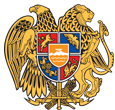 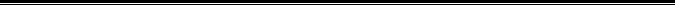 Հայաստանի Հանրապետության Սյունիքի մարզի Կապան համայնք 
ՀՀ, Սյունիքի մարզ, ք. Կապան, +374-285-42036, 060521818, kapan.syuniq@mta.gov.am